Dossova Aigul Leading research worker, otolaryngologist 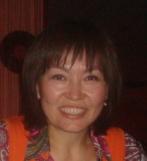 